ВЕДОМОСТЬ ЗАЧЕТА СПЕЦИАЛЬНОСТЬ__________________________________________________КУРС____________ГРУППА______________ДИСЦИПЛИНА (МЕЖДИСЦИПЛИНАРНЫЙ КУРС) ___________________________________________________________ФИО ПРЕПОДАВАТЕЛЯ______________________________________________________________________Дата проведения зачета «_______» _______________20______г.Преподаватель: __________________________________________________		               (подпись, расшифровка подписи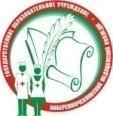 Министерство здравоохранения Республики ТатарстанГАПОУ   «Набережночелнинский медицинский колледж».Отдел основного профессионального образования ФОРМА 09ВЕДОМОСТЬ  ЗАЧЕТА№п/пФИО студентаОценка Подпись преподавателяПОКАЗАТЕЛИ ОБУЧЕНИЯПОКАЗАТЕЛИ ОБУЧЕНИЯУспеваемостьКачество успеваемостиСредний балл